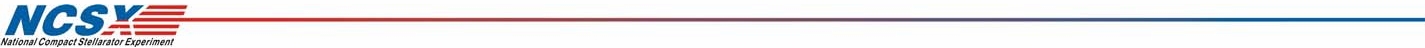 Design Integration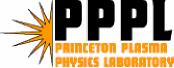 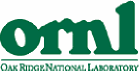 T. BrownDesign Integration Job ManagerDesign IntegrationResponsibilities include: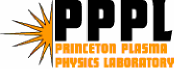 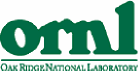 Configuration development and integration support for alldesign and construction activities.Administering the CAD database of project models anddrawings. Reviewing and promoting CAD models anddrawings. Establishing Intralink procedures andprivileges.Providing support to the metrology and dimensionalcontrol efforts by analyzing metrology data in conjunctionwith CAD models of the parts and assembliesConfiguration development and integration support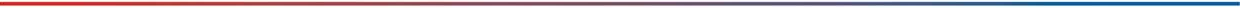 of design activities.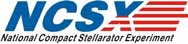 DI activates are used:In support of ORNL in developing the device core component detailsDevelopment of the test cell general arrangement, andThe machine assembly design and assembly sequence plan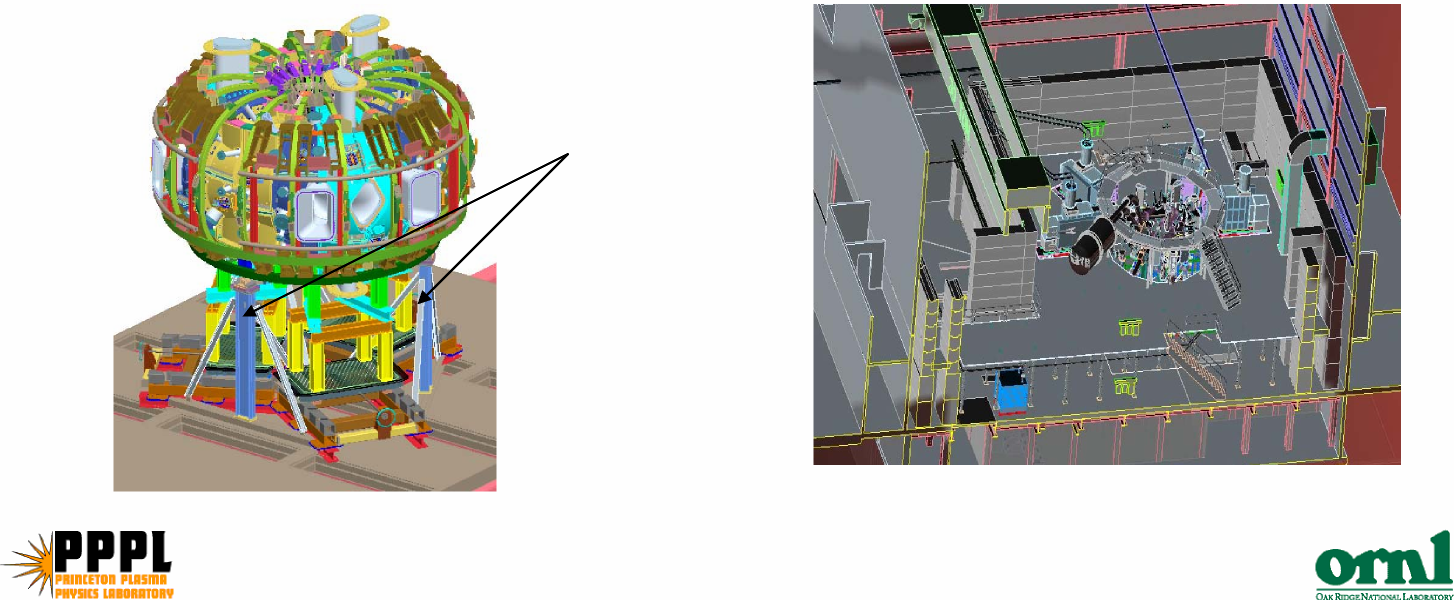 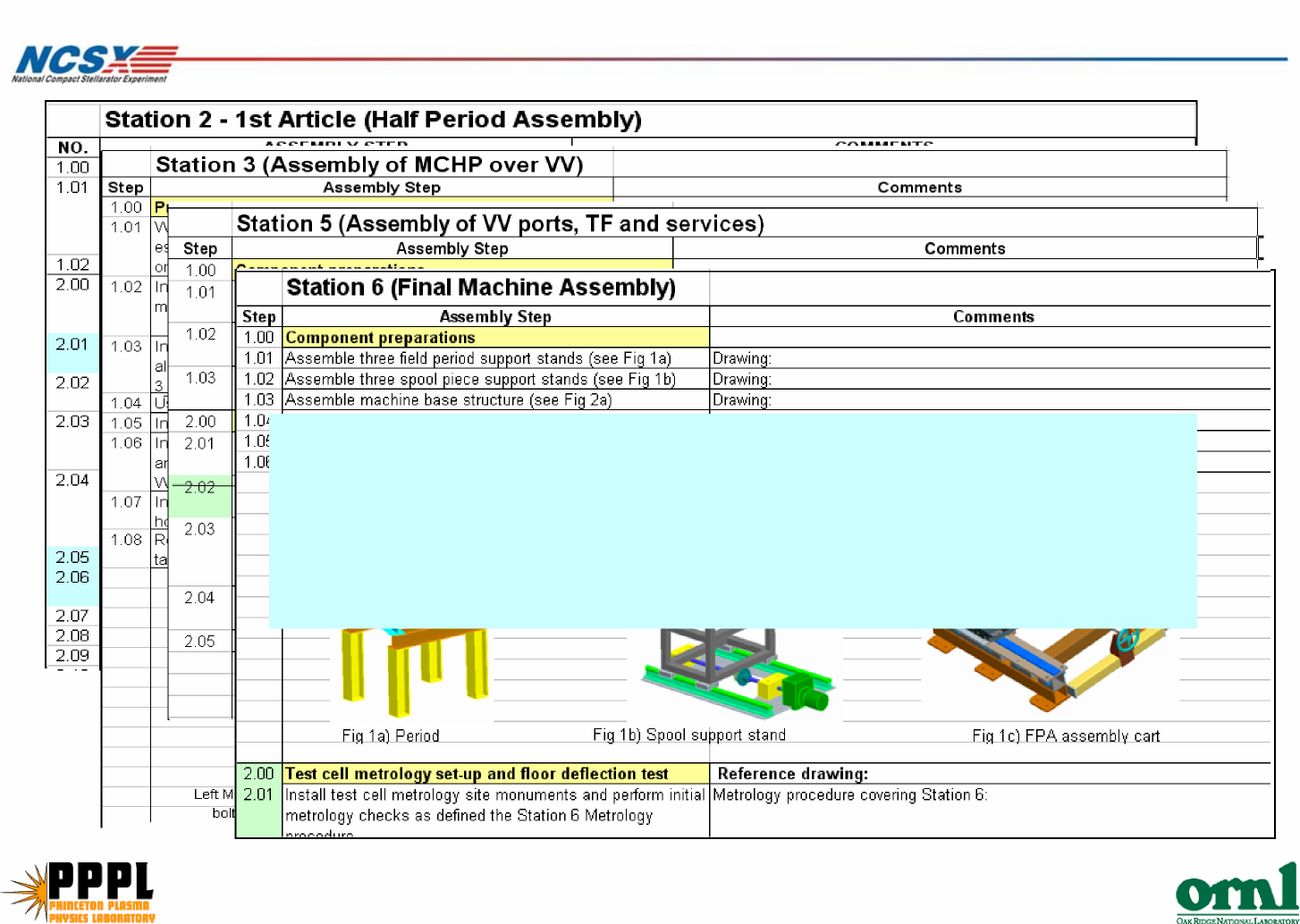 Administering the CAD database of project 	models  and drawings 	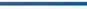 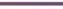 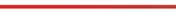 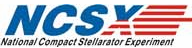 A centralized 3D modeling of the device core and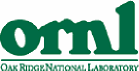 facility is maintained using Pro/Intralink.The CAD database is accessible to all design staff here atPPPL and at ORNL.The CAD modeling and data management system allowstimely development and view of physical details andinterfaces.Insertion of As-Built component conditions allowsassembly simulation models to be run to view criticalinterfacing areas to aid machine assembly activities.Station 3 assembly	Final machine assembly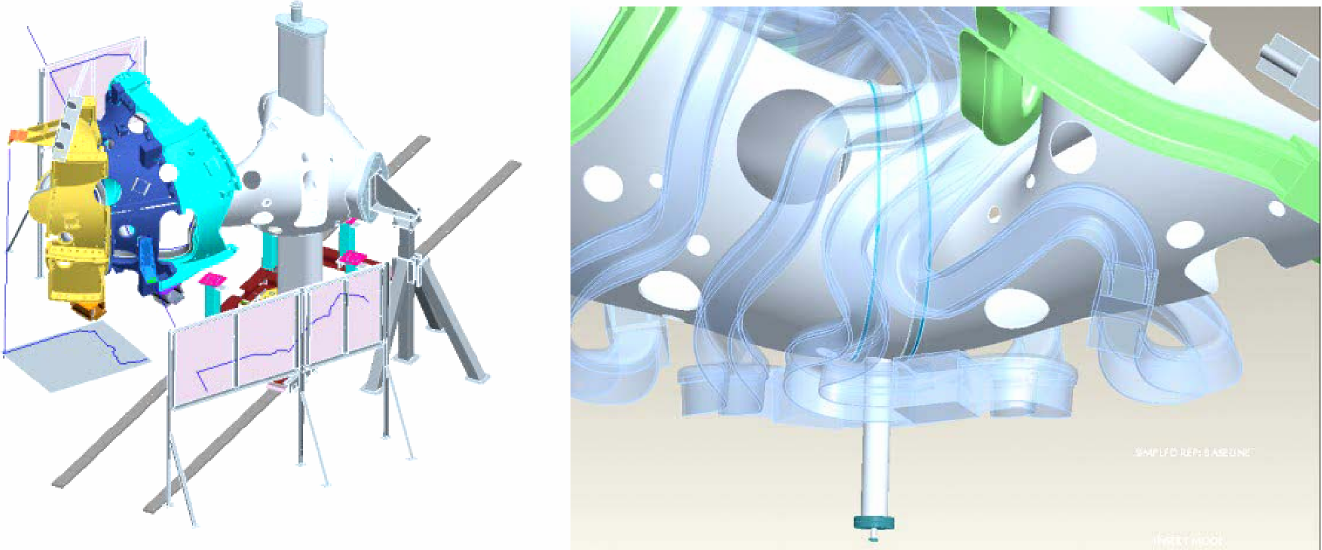 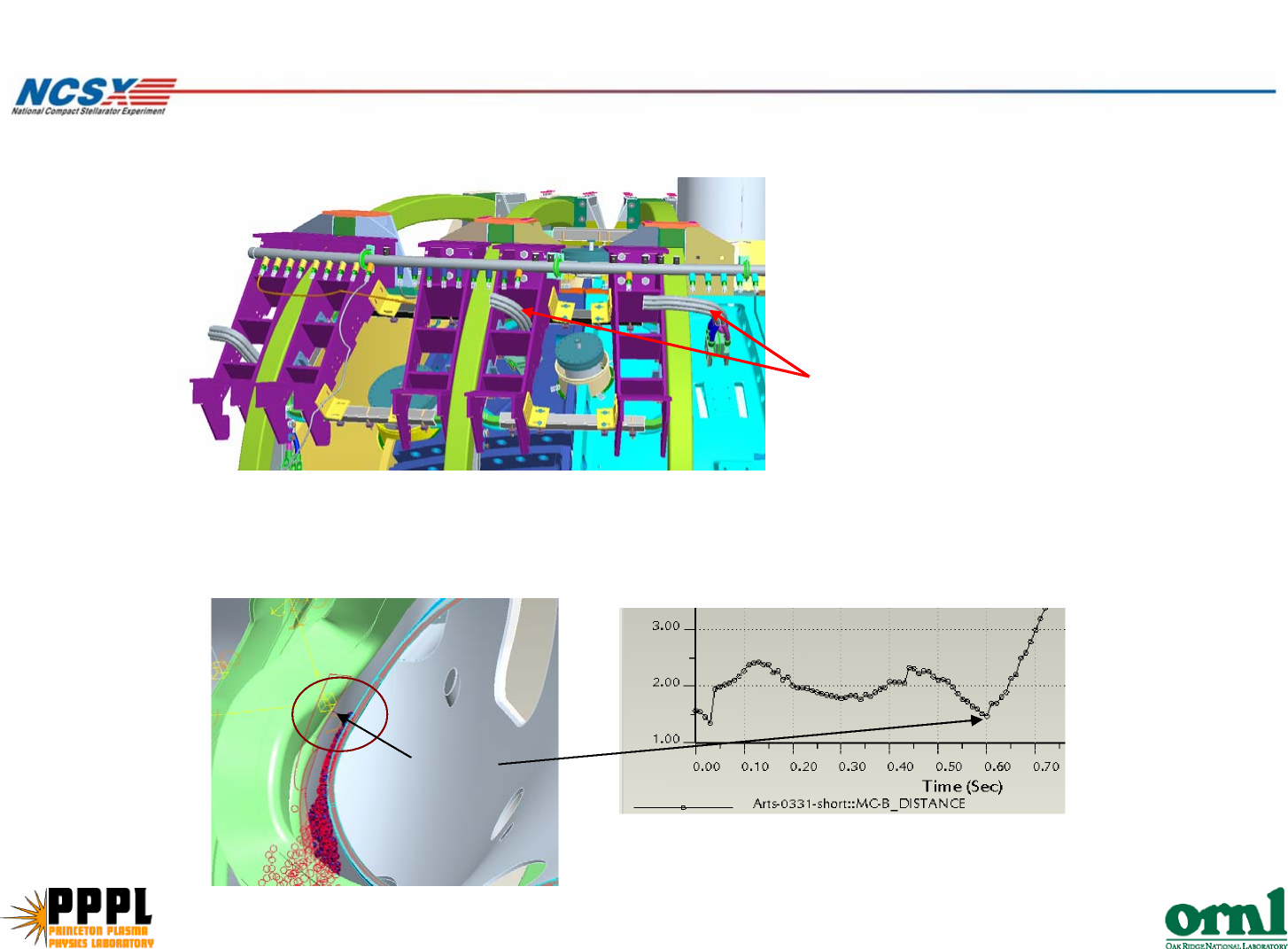 Manpower Staffing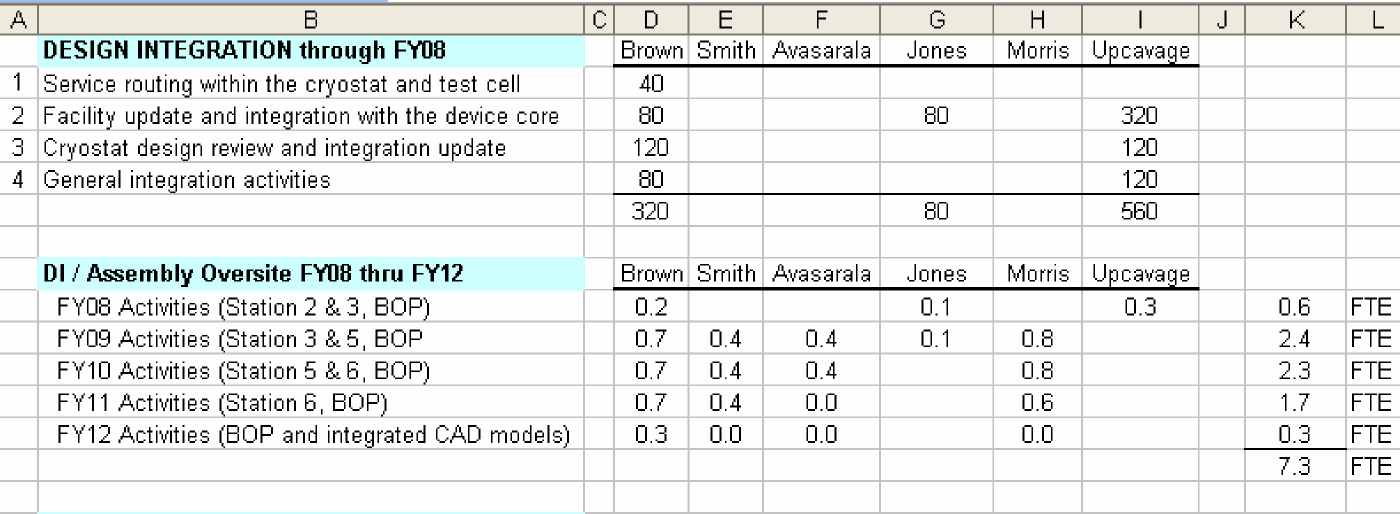 Assembly simulation clearance studiesAssembly simulation clearance studiesAssembly simulation clearance studiesAssembly simulation clearance studiesAssembly simulation clearance studiesAssembly simulation clearance studiesAssembly simulation clearance studiesAssembly simulation clearance studiesAssembly simulation clearance studiesAssembly simulation clearance studiesAssembly simulation clearance studiesAssembly simulation clearance studiesAssembly simulation clearance studiesAssembly simulation clearance studiesAssembly simulation clearance studiesAssembly simulation clearance studiesAssembly simulation clearance studiesAssembly simulation clearance studies